Приложение 3.Шаблоны.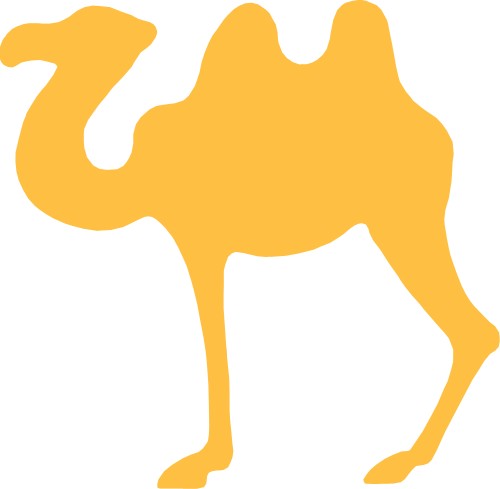 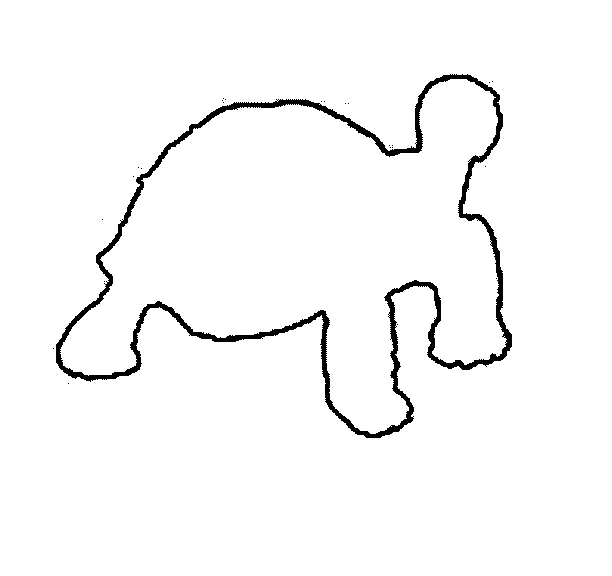 